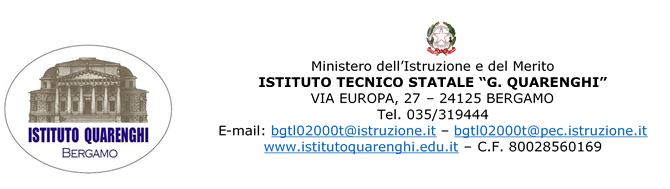 REGISTRO PRESENZEPROGETTO: _____________Rivolto a  ________________________A.S. _________________Docente: _____________________Docente: _____________________Data : __________________         Incontro n. : ___/___Orario: dalle ___________ alle _______________Attività svolta : ________________________________________________________________________________________________________________________________________________________________________________________________________________________________________________________________________Firma del docente _____________________Data : __________________         Incontro n. : ___/___Orario: dalle ___________ alle _______________Attività svolta : ________________________________________________________________________________________________________________________________________________________________________________________________________________________________________________________________________Firma del docente _____________________Data : __________________         Incontro n. : ___/___Orario: dalle ___________ alle _______________Attività svolta : ________________________________________________________________________________________________________________________________________________________________________________________________________________________________________________________________________Firma del docente _____________________Data : __________________         Incontro n. : ___/___Orario: dalle ___________ alle _______________Attività svolta : ________________________________________________________________________________________________________________________________________________________________________________________________________________________________________________________________________Firma del docente _____________________Data : __________________         Incontro n. : ___/___Orario: dalle ___________ alle _______________Attività svolta : ________________________________________________________________________________________________________________________________________________________________________________________________________________________________________________________________________Firma del docente _____________________Data : __________________         Incontro n. : ___/___Orario: dalle ___________ alle _______________Attività svolta : ________________________________________________________________________________________________________________________________________________________________________________________________________________________________________________________________________Firma del docente _____________________Data : __________________         Incontro n. : ___/___Orario: dalle ___________ alle _______________Attività svolta : ________________________________________________________________________________________________________________________________________________________________________________________________________________________________________________________________________Firma del docente _____________________DocenteDocentePPAAFirmaData : __________________         Incontro n. : ___/___Orario: dalle ___________ alle _______________Attività svolta : ________________________________________________________________________________________________________________________________________________________________________________________________________________________________________________________________________Firma del docente _____________________Data : __________________         Incontro n. : ___/___Orario: dalle ___________ alle _______________Attività svolta : ________________________________________________________________________________________________________________________________________________________________________________________________________________________________________________________________________Firma del docente _____________________Data : __________________         Incontro n. : ___/___Orario: dalle ___________ alle _______________Attività svolta : ________________________________________________________________________________________________________________________________________________________________________________________________________________________________________________________________________Firma del docente _____________________Data : __________________         Incontro n. : ___/___Orario: dalle ___________ alle _______________Attività svolta : ________________________________________________________________________________________________________________________________________________________________________________________________________________________________________________________________________Firma del docente _____________________Data : __________________         Incontro n. : ___/___Orario: dalle ___________ alle _______________Attività svolta : ________________________________________________________________________________________________________________________________________________________________________________________________________________________________________________________________________Firma del docente _____________________Data : __________________         Incontro n. : ___/___Orario: dalle ___________ alle _______________Attività svolta : ________________________________________________________________________________________________________________________________________________________________________________________________________________________________________________________________________Firma del docente _____________________Data : __________________         Incontro n. : ___/___Orario: dalle ___________ alle _______________Attività svolta : ________________________________________________________________________________________________________________________________________________________________________________________________________________________________________________________________________Firma del docente _____________________DocenteDocentePPAAFirmaData : __________________         Incontro n. : ___/___Orario: dalle ___________ alle _______________Attività svolta : ________________________________________________________________________________________________________________________________________________________________________________________________________________________________________________________________________Firma del docente _____________________Data : __________________         Incontro n. : ___/___Orario: dalle ___________ alle _______________Attività svolta : ________________________________________________________________________________________________________________________________________________________________________________________________________________________________________________________________________Firma del docente _____________________Data : __________________         Incontro n. : ___/___Orario: dalle ___________ alle _______________Attività svolta : ________________________________________________________________________________________________________________________________________________________________________________________________________________________________________________________________________Firma del docente _____________________Data : __________________         Incontro n. : ___/___Orario: dalle ___________ alle _______________Attività svolta : ________________________________________________________________________________________________________________________________________________________________________________________________________________________________________________________________________Firma del docente _____________________Data : __________________         Incontro n. : ___/___Orario: dalle ___________ alle _______________Attività svolta : ________________________________________________________________________________________________________________________________________________________________________________________________________________________________________________________________________Firma del docente _____________________Data : __________________         Incontro n. : ___/___Orario: dalle ___________ alle _______________Attività svolta : ________________________________________________________________________________________________________________________________________________________________________________________________________________________________________________________________________Firma del docente _____________________Data : __________________         Incontro n. : ___/___Orario: dalle ___________ alle _______________Attività svolta : ________________________________________________________________________________________________________________________________________________________________________________________________________________________________________________________________________Firma del docente _____________________AlunnoClasseClasseP/AP/AFirmaFirmaData : __________________         Incontro n. : ___/___Orario: dalle ___________ alle _______________Attività svolta : ________________________________________________________________________________________________________________________________________________________________________________________________________________________________________________________________________Firma del docente _____________________Data : __________________         Incontro n. : ___/___Orario: dalle ___________ alle _______________Attività svolta : ________________________________________________________________________________________________________________________________________________________________________________________________________________________________________________________________________Firma del docente _____________________Data : __________________         Incontro n. : ___/___Orario: dalle ___________ alle _______________Attività svolta : ________________________________________________________________________________________________________________________________________________________________________________________________________________________________________________________________________Firma del docente _____________________Data : __________________         Incontro n. : ___/___Orario: dalle ___________ alle _______________Attività svolta : ________________________________________________________________________________________________________________________________________________________________________________________________________________________________________________________________________Firma del docente _____________________Data : __________________         Incontro n. : ___/___Orario: dalle ___________ alle _______________Attività svolta : ________________________________________________________________________________________________________________________________________________________________________________________________________________________________________________________________________Firma del docente _____________________Data : __________________         Incontro n. : ___/___Orario: dalle ___________ alle _______________Attività svolta : ________________________________________________________________________________________________________________________________________________________________________________________________________________________________________________________________________Firma del docente _____________________Data : __________________         Incontro n. : ___/___Orario: dalle ___________ alle _______________Attività svolta : ________________________________________________________________________________________________________________________________________________________________________________________________________________________________________________________________________Firma del docente _____________________AlunnoClasseClasseP/AP/AFirmaFirmaData : __________________         Incontro n. : ___/___Orario: dalle ___________ alle _______________Attività svolta : ________________________________________________________________________________________________________________________________________________________________________________________________________________________________________________________________________Firma del docente _____________________Data : __________________         Incontro n. : ___/___Orario: dalle ___________ alle _______________Attività svolta : ________________________________________________________________________________________________________________________________________________________________________________________________________________________________________________________________________Firma del docente _____________________Data : __________________         Incontro n. : ___/___Orario: dalle ___________ alle _______________Attività svolta : ________________________________________________________________________________________________________________________________________________________________________________________________________________________________________________________________________Firma del docente _____________________Data : __________________         Incontro n. : ___/___Orario: dalle ___________ alle _______________Attività svolta : ________________________________________________________________________________________________________________________________________________________________________________________________________________________________________________________________________Firma del docente _____________________Data : __________________         Incontro n. : ___/___Orario: dalle ___________ alle _______________Attività svolta : ________________________________________________________________________________________________________________________________________________________________________________________________________________________________________________________________________Firma del docente _____________________Data : __________________         Incontro n. : ___/___Orario: dalle ___________ alle _______________Attività svolta : ________________________________________________________________________________________________________________________________________________________________________________________________________________________________________________________________________Firma del docente _____________________Data : __________________         Incontro n. : ___/___Orario: dalle ___________ alle _______________Attività svolta : ________________________________________________________________________________________________________________________________________________________________________________________________________________________________________________________________________Firma del docente _____________________AlunnoClasseClasseP/AP/AFirmaFirmaData : __________________         Incontro n. : ___/___Orario: dalle ___________ alle _______________Attività svolta : ________________________________________________________________________________________________________________________________________________________________________________________________________________________________________________________________________Firma del docente _____________________Data : __________________         Incontro n. : ___/___Orario: dalle ___________ alle _______________Attività svolta : ________________________________________________________________________________________________________________________________________________________________________________________________________________________________________________________________________Firma del docente _____________________Data : __________________         Incontro n. : ___/___Orario: dalle ___________ alle _______________Attività svolta : ________________________________________________________________________________________________________________________________________________________________________________________________________________________________________________________________________Firma del docente _____________________Data : __________________         Incontro n. : ___/___Orario: dalle ___________ alle _______________Attività svolta : ________________________________________________________________________________________________________________________________________________________________________________________________________________________________________________________________________Firma del docente _____________________Data : __________________         Incontro n. : ___/___Orario: dalle ___________ alle _______________Attività svolta : ________________________________________________________________________________________________________________________________________________________________________________________________________________________________________________________________________Firma del docente _____________________Data : __________________         Incontro n. : ___/___Orario: dalle ___________ alle _______________Attività svolta : ________________________________________________________________________________________________________________________________________________________________________________________________________________________________________________________________________Firma del docente _____________________Data : __________________         Incontro n. : ___/___Orario: dalle ___________ alle _______________Attività svolta : ________________________________________________________________________________________________________________________________________________________________________________________________________________________________________________________________________Firma del docente _____________________AlunnoClasseClasseP/AP/AFirmaFirmaData : __________________         Incontro n. : ___/___Orario: dalle ___________ alle _______________Attività svolta : ________________________________________________________________________________________________________________________________________________________________________________________________________________________________________________________________________Firma del docente _____________________Data : __________________         Incontro n. : ___/___Orario: dalle ___________ alle _______________Attività svolta : ________________________________________________________________________________________________________________________________________________________________________________________________________________________________________________________________________Firma del docente _____________________Data : __________________         Incontro n. : ___/___Orario: dalle ___________ alle _______________Attività svolta : ________________________________________________________________________________________________________________________________________________________________________________________________________________________________________________________________________Firma del docente _____________________Data : __________________         Incontro n. : ___/___Orario: dalle ___________ alle _______________Attività svolta : ________________________________________________________________________________________________________________________________________________________________________________________________________________________________________________________________________Firma del docente _____________________Data : __________________         Incontro n. : ___/___Orario: dalle ___________ alle _______________Attività svolta : ________________________________________________________________________________________________________________________________________________________________________________________________________________________________________________________________________Firma del docente _____________________Data : __________________         Incontro n. : ___/___Orario: dalle ___________ alle _______________Attività svolta : ________________________________________________________________________________________________________________________________________________________________________________________________________________________________________________________________________Firma del docente _____________________Data : __________________         Incontro n. : ___/___Orario: dalle ___________ alle _______________Attività svolta : ________________________________________________________________________________________________________________________________________________________________________________________________________________________________________________________________________Firma del docente _____________________AlunnoClasseClasseP/AP/AFirmaFirmaData : __________________         Incontro n. : ___/___Orario: dalle ___________ alle _______________Attività svolta : ________________________________________________________________________________________________________________________________________________________________________________________________________________________________________________________________________Firma del docente _____________________Data : __________________         Incontro n. : ___/___Orario: dalle ___________ alle _______________Attività svolta : ________________________________________________________________________________________________________________________________________________________________________________________________________________________________________________________________________Firma del docente _____________________Data : __________________         Incontro n. : ___/___Orario: dalle ___________ alle _______________Attività svolta : ________________________________________________________________________________________________________________________________________________________________________________________________________________________________________________________________________Firma del docente _____________________Data : __________________         Incontro n. : ___/___Orario: dalle ___________ alle _______________Attività svolta : ________________________________________________________________________________________________________________________________________________________________________________________________________________________________________________________________________Firma del docente _____________________Data : __________________         Incontro n. : ___/___Orario: dalle ___________ alle _______________Attività svolta : ________________________________________________________________________________________________________________________________________________________________________________________________________________________________________________________________________Firma del docente _____________________Data : __________________         Incontro n. : ___/___Orario: dalle ___________ alle _______________Attività svolta : ________________________________________________________________________________________________________________________________________________________________________________________________________________________________________________________________________Firma del docente _____________________Data : __________________         Incontro n. : ___/___Orario: dalle ___________ alle _______________Attività svolta : ________________________________________________________________________________________________________________________________________________________________________________________________________________________________________________________________________Firma del docente _____________________AlunnoClasseClasseP/AP/AFirmaFirma